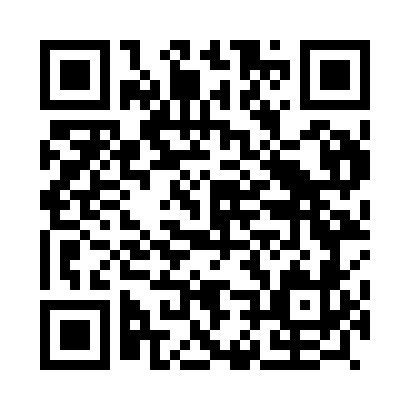 Prayer times for Anca, PortugalMon 1 Apr 2024 - Tue 30 Apr 2024High Latitude Method: Angle Based RulePrayer Calculation Method: Muslim World LeagueAsar Calculation Method: HanafiPrayer times provided by https://www.salahtimes.comDateDayFajrSunriseDhuhrAsrMaghribIsha1Mon5:447:171:386:087:599:272Tue5:427:161:386:088:009:283Wed5:407:141:376:098:019:294Thu5:387:121:376:108:029:315Fri5:377:111:376:108:039:326Sat5:357:091:366:118:049:337Sun5:337:081:366:128:059:348Mon5:317:061:366:128:069:369Tue5:297:051:366:138:079:3710Wed5:277:031:356:148:089:3811Thu5:257:011:356:148:099:4012Fri5:247:001:356:158:109:4113Sat5:226:581:346:168:119:4214Sun5:206:571:346:168:129:4415Mon5:186:551:346:178:139:4516Tue5:166:541:346:178:149:4617Wed5:146:521:346:188:159:4818Thu5:126:511:336:198:169:4919Fri5:106:491:336:198:179:5020Sat5:096:481:336:208:189:5221Sun5:076:471:336:218:199:5322Mon5:056:451:336:218:219:5523Tue5:036:441:326:228:229:5624Wed5:016:421:326:228:239:5725Thu5:006:411:326:238:249:5926Fri4:586:401:326:248:2510:0027Sat4:566:381:326:248:2610:0228Sun4:546:371:326:258:2710:0329Mon4:526:361:316:258:2810:0530Tue4:516:341:316:268:2910:06